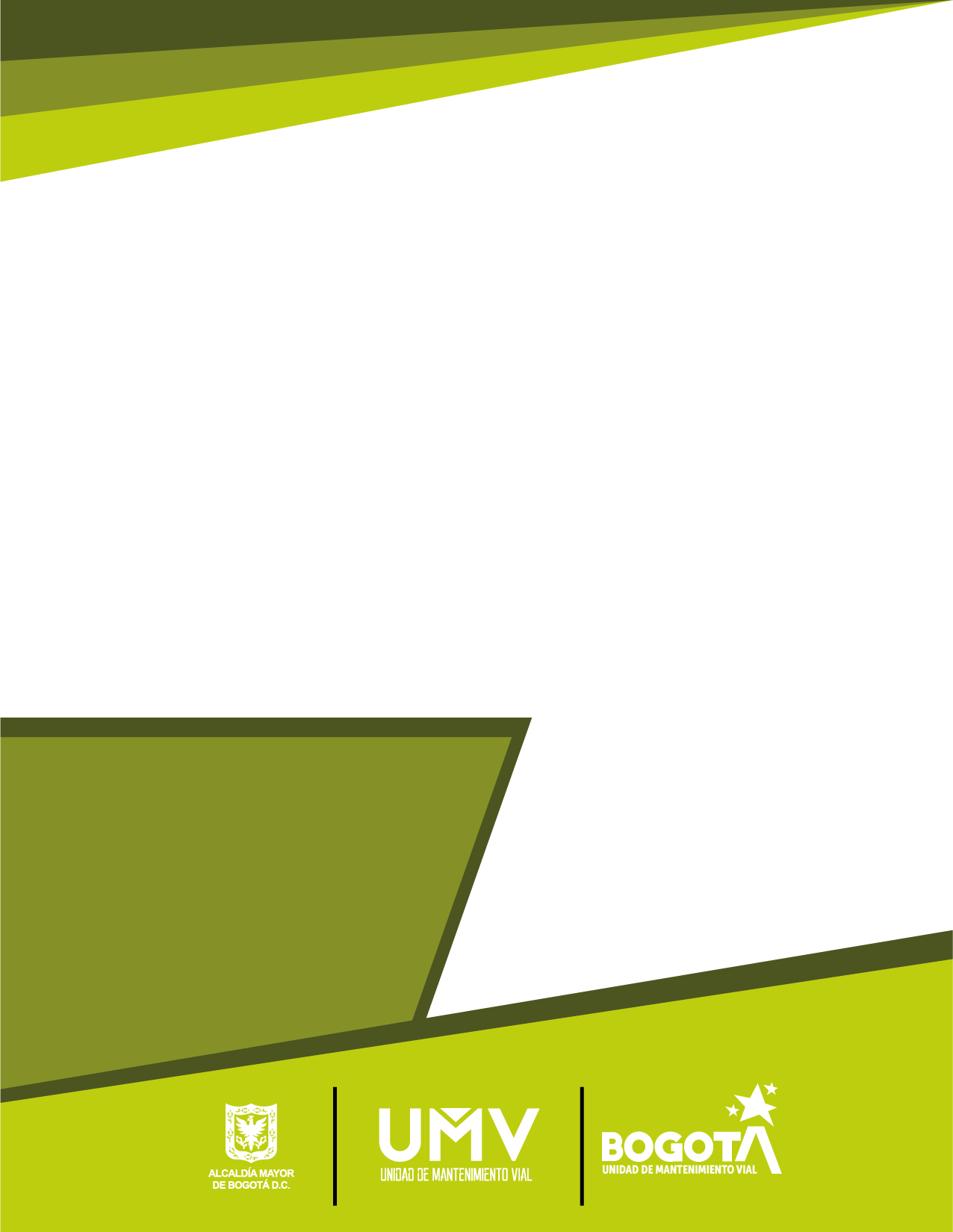 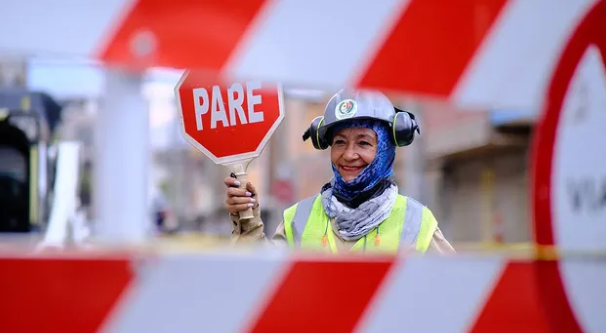 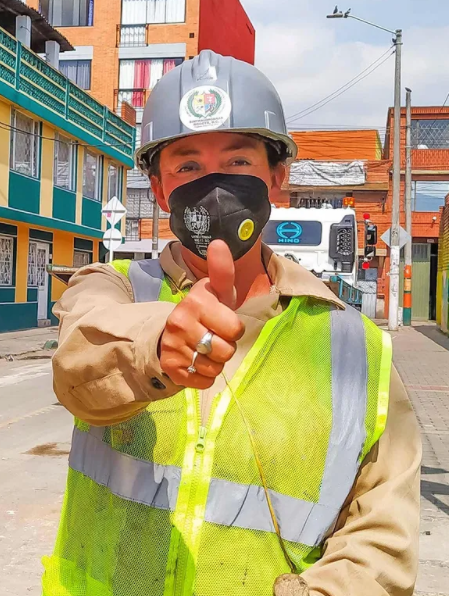 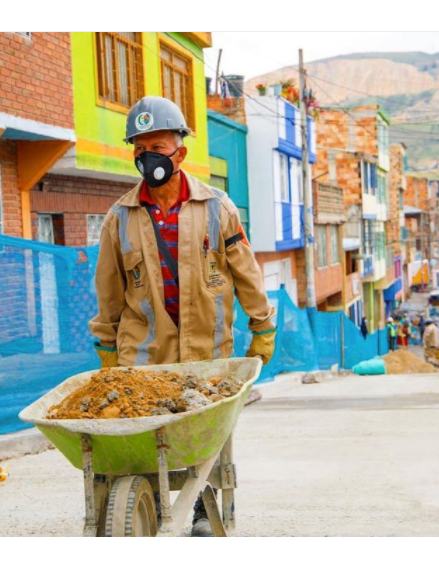 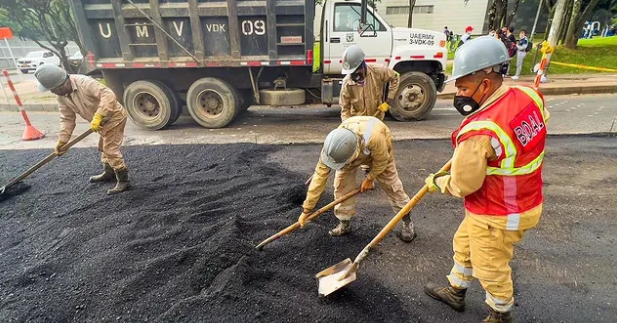 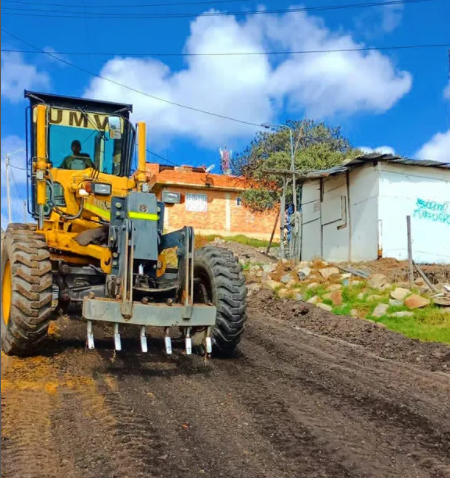 INTRODUCCIÓNLa Unidad Administrativa Especial de Rehabilitación y Mantenimiento Vial - UAERMV presenta en el siguiente documento el informe de gestión por localidades, así como los resultados alcanzados para lograr el cumplimiento de los objetivos institucionales y las metas trazadas a través del Plan de Desarrollo para la vigencia 2021.El Informe de Gestión incluye el cumplimiento de las metas y los segmentos intervenidos por localidad que permiten evidenciar los resultados alcanzados en el desarrollo del objeto y las funciones establecidas por el artículo 95 del Acuerdo 761 de 2020 que modificó el artículo 109 del Acuerdo 257 de 2006.La Unidad Administrativa Especial de Rehabilitación y Mantenimiento Vial, en adelante “la UAERMV” o la “Unidad”, mediante el Acuerdo 257 de 2006 en el artículo 109 modificado por el Acuerdo 761 de 2020, artículo 95 menciona la naturaleza jurídica, objeto y funciones:“…La Unidad Administrativa Especial de Rehabilitación y Mantenimiento Vial está organizada como una Unidad Administrativa Especial del orden distrital del Sector Descentralizado, de carácter técnico, con personería jurídica, autonomía administrativa y presupuestal y con patrimonio propio, adscrita a la Secretaría Distrital de Movilidad. Tiene por objeto programar y ejecutar las obras necesarias para garantizar la rehabilitación y el mantenimiento periódico de la malla vial local, intermedia y rural; así como la atención inmediata de todo el subsistema de la malla Vial cuando se presenten situaciones que dificulten la movilidad en el Distrito Capital...La Unidad Administrativa Especial de Rehabilitación y Mantenimiento Vial en desarrollo de su objeto institucional tendrá las siguientes funciones:Programar, realizar el seguimiento a la programación e información, y ejecutar los planes y proyectos de rehabilitación y mantenimiento de la malla vial intermedia, local y rural construidas y ejecutar las acciones de mantenimiento que se requieran para atender situaciones que dificulten la movilidad en la red vial de la ciudad.Suministrar la información para mantener actualizado el Sistema de Gestión de la Malla Vial del Distrito Capital, con toda la información de las acciones que se ejecuten.Atender la construcción y desarrollo de obras específicas que se requieran para complementar la acción de otros organismos y entidades del Distrito.Ejecutar las obras necesarias para el manejo del tráfico, el control de la velocidad, señalización horizontal y la seguridad vial, para obras de mantenimiento vial, cuando se le requiera.Ejecutar las acciones de adecuación y desarrollo de las obras necesarias para la circulación peatonal, rampas y andenes, alamedas, separadores viales, zonas peatonales, pasos peatonales seguros y tramos de ciclorrutas cuando se le requiera.Ejecutar las actividades de conservación de la cicloinfraestructura de acuerdo con las especificaciones técnicas y metodologías vigentes y su clasificación de acuerdo con el tipo de intervención y tratamiento requerido (intervenciones superficiales o profundas).Parágrafo 1. En el caso de las intervenciones para mejoramiento de la movilidad de la red vial arterial, éstas deberán ser planeadas y priorizadas de manera conjunta con el Instituto de Desarrollo Urbano.Parágrafo 2. Las obras a las que hacen mención los literales c, d y e responderán a la priorización que haga la Secretaría Distrital de Movilidad y deberán cumplir con las especificaciones técnicas establecidas por esta y/o por el Instituto de Desarrollo Urbano cuando no existan las especificaciones técnicas requeridas. Así mismo la Secretaría Distrital de Movilidad regulará lo pertinente frente a las características de los proyectos de acuerdo a la escala de intervención.Parágrafo 3. La Unidad Administrativa Especial de Rehabilitación y Mantenimiento Vial podrá suscribir convenios y contratos con otras entidades públicas y empresas privadas para prestar las funciones contenidas en el presente artículo.
Es necesario recordar que el 11 de junio de 2020 se expidió el Acuerdo No. 761 “Por medio del cual se adopta el Plan de desarrollo económico, social, ambiental y de obras públicas del Distrito Capital 2020-2024 “Un nuevo contrato social y ambiental para la Bogotá del siglo XXI” el mencionado Plan rige hasta la expedición del Plan de Desarrollo de la siguiente administración.En la actualidad, la UAERMV cuenta con 4 proyectos de inversión orientados al Plan de Desarrollo Distrital, dentro de los cuales el proyecto misional es el siguiente: Proyecto 7858: Conservación de la Malla Vial Distrital y Cicloinfraestructura de BogotáFigura No. 1. Meta en malla vial local.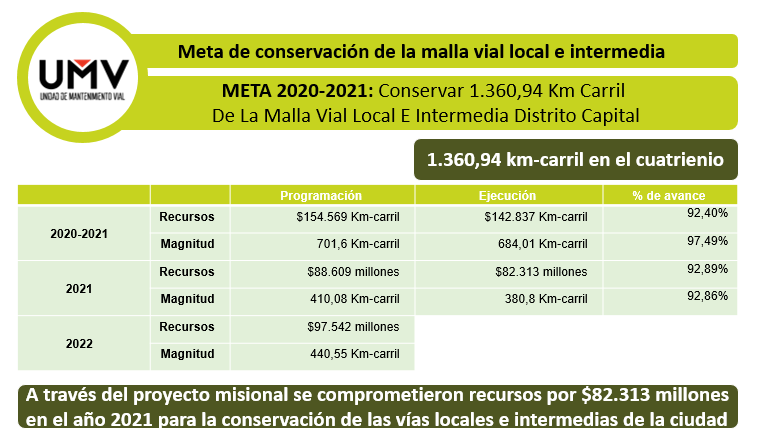 Fuente: Plan de Desarrollo Distrital “Un nuevo contrato social y ambiental para la Bogotá del siglo XXI”.La UAERMV, con el propósito de fortalecer los mecanismos de participación ciudadana, en el ciclo de la gestión pública de evaluación y control en el marco de los procesos de rendición de cuentas Local y Distrital, que permite dar a conocer los resultados de la Entidad en la vigencia determinada presenta este informe de gestión para la localidad de Suba. A continuación, se relacionan los resultados de las intervenciones realizadas por cada meta de intervención en la localidad.RESULTADOS DE LAS INTERVENCIONES 2021 El Plan de Desarrollo Distrital “Un nuevo contrato social y ambiental para la Bogotá del Siglo XXI” 2020-2024”, está organizado en torno a Propósitos, Programas y Proyectos. Alrededor de esta estructura se deben articular las acciones de todas las entidades distritales. En cuanto a su acción misional, la Unidad de Mantenimiento Vial se articula dentro del Propósito 4: Hacer de Bogotá Región un modelo de movilidad multimodal, incluyente y sostenible y dentro del programa 49: Movilidad segura, sostenible y accesible. Estos lineamientos se materializan en el proyecto de inversión 7858 – Conservación de la Malla Vial Distrital y Cicloinfraestructura de Bogotá- El proyecto tiene como fin la conservación de la Malla vial y la Cicloinfaestructura en el Distrito Capital, para lo cual adelanta actividades como el constante diagnóstico de la malla vial local para actualizar el inventario asociado a éste tipo de malla. Dentro de las intervenciones se encuentra el mantenimiento y la rehabilitación de vías. Adicionalmente, de acuerdo con las nuevas funciones se generó el nuevo proyecto misional 7903 - Apoyo a la adecuación y conservación del espacio público de Bogotá, enmarcado en el propósito 2: cambiar nuestros hábitos de vida para reverdecer a Bogotá y adaptarnos y mitigar la crisis climática, y el programa 33 denominado: más árboles y mejor espacio público.El subsistema vial de la ciudad de Bogotá está conformado por la malla vial troncal, arterial, intermedia y local. La malla vial arterial y troncal brinda movilidad y conecta la ciudad con la región y con el resto del país, la malla vial intermedia sirve como vía conectante de la malla vial arterial dando fluidez al sistema vial general, y la local conformada por los tramos viales cuya principal función es la de permitir la accesibilidad a las unidades de vivienda. En cuanto al espacio público, la UAERMV presta apoyo en su conservación, de acuerdo con las solicitudes que recibe de otras entidades distritales.Para cumplir con su labor misional, la UAERMV cuenta con 4 plantas de producción de mezclas asfálticas en frío y en caliente, concretos hidráulicos, adicionalmente controla la calidad de los insumos, maquinaria, equipos y los productos necesarios para la intervención de las vías de Bogotá.Desde la expedición del plan de desarrollo de la actual administración, la UAERMV adquiere nuevas funciones que le permiten actuar de forma directa sobre la cicloinfraestructura, la malla vial rural y algunas infraestructuras de espacio público complementario del sistema vial, con el fin de mejorar y garantizar la movilidad de la ciudad.En el siguiente cuadro se muestran las metas misionales de la Entidad y su ejecución para el año 2021.Tabla No. 1. Metas de intervención misionales de la EntidadFuente: SEGPLAN, SDP, 2022.De acuerdo con la tabla anterior se puede observar que las metas de conservación de malla vial intermedia, local y arterial no se cumplieron a un 100%. Lo anterior, debido a cambios en la programación de la meta (que se ampliaron durante el 2021), a dificultades en la ejecución de grandes obras como la calle 13 y a dificultades en los insumos y producción de mezclas asfálticas y concreto. Sin embargo, como se puede observar, las metas de intervención en cicloinfraestructura y malla vial rural se sobrepasaron. Adicionalmente, en la mayoría de las metas la Entidad se encuentra cerca del 50% de lo programado en el plan de desarrollo. Tabla No. 2. Metas de intervención Proyecto 7858 Recuperación, Rehabilitación y Mantenimiento Vial.Fuente: INFORME DE INVERSION SEGPLAN A CORTE 31-12-2021.En la tabla anterior podemos ver cómo la ejecución presupuestal estuvo en 100% en 3 de las 5 metas de intervención. A continuación, se detallará el avance por las metas del proyecto misional para la localidad de Suba durante el año 2021:Rehabilitación y mantenimiento en malla vial intermedia y local para las localidades de la ciudad:Entre el 1° de enero y el 31 de diciembre de 2021, se conservaron 380,8 km de impacto distribuidos así:Tabla No. 3. Conservación de la malla vial local e intermedia.
Fuente: Gerencia de Intervención – UAERMVPara la localidad de Suba se conservaron 73,05 Km-carril de impacto mediante esta estrategia tapando 45.008 huecos. Para realizar estas labores la UAERMV destinó  $10.293.067.845 en la vigencia 2021 de los cuales se ejecutaron $11.481.734.840 es decir el  93.15% de los recursos.Para identificar los segmentos viales a intervenir en la ciudad, la Subdirección Técnica de Mejoramiento de la Malla Vial Local utiliza un modelo de priorización que tiene en cuenta 3 dimensiones: social, económica y técnica, que incluyen 6 criterios: población, peticiones de la ciudadanía, conectividad, infraestructura social, infraestructura económica y características de la infraestructura vial, lo anterior con el fin de destinar estratégicamente los limitados recursos para la intervención de vías.Conservación de malla vial arterialComo parte de sus funciones, la UAERMV realiza el apoyo a las entidades del sector, de acuerdo con sus solicitudes para intervenir segmentos de la malla vial arterial y troncal que requieren de acciones puntuales y urgentes para garantizar el flujo vehicular y la movilidad de la ciudad. A partir de estas acciones, se obtuvieron los siguientes resultados por localidad:Tabla No. 4. Resultados intervención en malla vial arterial.Fuente: Gerencia de Intervención – UAERMVEs importante precisar que, en la Localidad de Suba, se han intervenido 1.94 Km-carril de intervención en la malla vial arterial y se han tapado 6.640 huecos durante el 2021. Conservación de cicloinfraestructurasEn la localidad de Suba durante el 2021 se realizaron labores de conservación de cicloinfraestructuras, de acuerdo con las solicitudes hechas por la Secretaría Distrital de Movilidad, es así que se realizaron 5,88 Km-lineales.Apoyo a la adecuación y conservación del espacio público de la ciudadDe manera posterior al ajuste de las funciones de la Entidad en el artículo 95 del Acuerdo 761 de 2020 “Plan de Desarrollo Distrital”, la UAERMV entró a apoyar las labores de adecuación y conservación del espacio público de la ciudad, dentro de esta tarea tenemos la meta de intervenir 100.000 m2 de espacio público en el cuatrienio de Gobierno Distrital. Para la localidad de Suba en particular se intervinieron 266,3 m2 de espacio público. Estas labores tuvieron lugar en 76 barrios.Conservación de la malla vial ruralEn la vigencia 2021 no se realizaron labores de conservación de la malla vial rural de la localidad. Tabla No.5. Resultados Intervención 2020 ente: Gerencia de Intervención – UAERMV.Con corte a 31 de diciembre de 2021 se taparon 220.339 huecos en la malla vial local e intermedia de las diferentes localidades del Distrito Capital. Así mismo, para la malla vial arterial se han tapado 63.010 huecos. INTERVENCIONES EN LA LOCALIDAD DE SUBAPara la Localidad de Suba, como se mencionó anteriormente, se han recuperado 73.05	 Km-carril de impacto y se han tapado 45.008 huecos asociados a la malla vial local. Asimismo, se han recuperado 1.94 Km-carril de impacto y se han tapado 6.640 huecos en la malla vial arterial. Finalmente, se registran 325 segmentos intervenidos tanto de la malla vial y en el espacio público de Suba en 76 barrios de la localidad que cubren 12 UPZ, con esta labor se beneficiaron 948.714 habitantes de Suba.A continuación, se encuentra la matriz que contiene el barrio, UPZ y dirección exacta en donde se han realizado las intervenciones para esta localidad:Tabla No 6 Intervenciones de la Localidad de Suba Fuente: Gerencia de Intervención, UAERMV, 2022.IV. GLOSARIOParcheo: el proceso de reparación en pequeñas áreas fracturadas de las carpetas asfálticas. La reparación de la carpeta asfáltica se realiza usando mezcla asfáltica en frío o en caliente. (IDU-ET-570-11).Bacheo: la reconformación, el reemplazo o adición de material de base o subbase granular subyacente a la carpeta deteriorada cuando sea necesario. La reparación de la carpeta asfáltica se realiza usando mezcla asfáltica en frío o en caliente. (IDU-ET-570-11).Cambio de carpeta: es el proceso por el cual se retira la carpeta asfáltica existente y se reemplaza con mezcla asfáltica.Sello de fisuras: es el proceso mediante el cual se sellan fisuras y grietas, con asfalto destinado para esta actividad.Fresado estabilizado: es una solución rápida, económica y ambiental, que se lleva a cabo mediante la colocación de una carpeta provisional, de material reciclado de asfalto estabilizado con emulsión, sobre un material de afirmado.Limpieza y sello de juntas: es una actividad que tiene como fin obtener una superficie limpia, libre de polvo o humedad, o de cualquier otro material que impida la adherencia del material de sello.Cambio de losas: es el proceso mediante el cual se cambian losas de concreto hidráulico fracturadas.Cambio de adoquines: es el proceso mediante el cual se cambian adoquines deteriorados o fracturados.CIV: código de identificación vial.Kilómetro-carril de impacto: es un indicador que mide el beneficio de las intervenciones en los segmentos viales, es decir, la mejora en la movilidad luego que un segmento vial es intervenido ya sea en su totalidad o parcialmente; esta intervención logra dar movilidad en buenas condiciones de circulación a todo el CIV. En este caso, el Km-carril de impacto es el correspondiente al área total de cada CIV intervenido.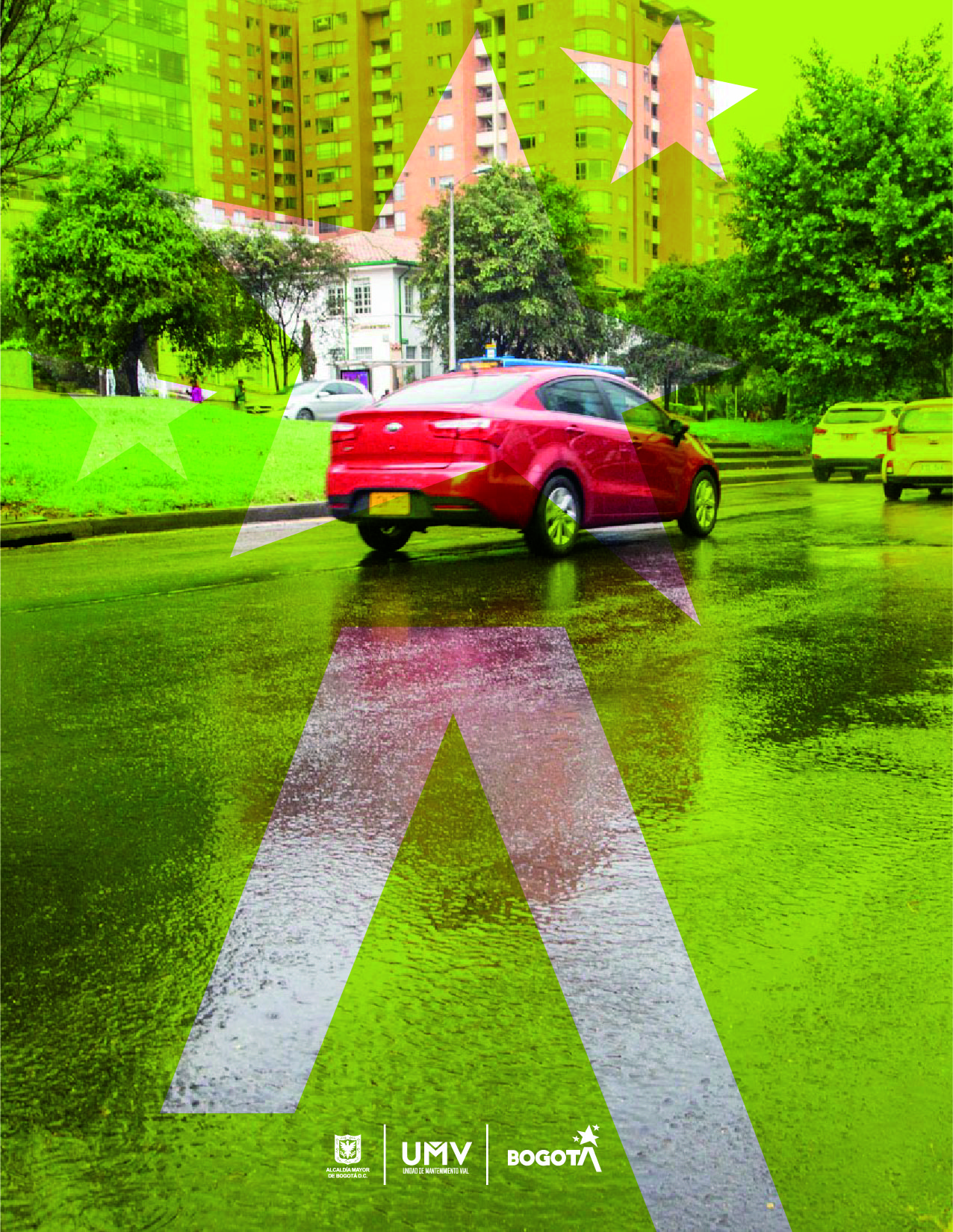 Metas proyecto 7858 - Conservación de la Malla Vial Distrital y Cicloinfraestructura de BogotáProgramado 2021Ejecutado 2021% Avance% Avance PDDConservar y rehabilitar 1.360,94 Km-carril de malla vial local e intermedia410,08380,893%44,84%Conservar 80 Km-carril de malla vial arterial2019,5498%42,1%Conservar 79 Km de ciclorrutas25,527,53108%52,6%Mantenimiento de 34 Km-carril de malla vial rural 77,18103%30,9%Meta proyecto 7903 Apoyo a la adecuación y conservación del espacio público de BogotáMeta proyecto 7903 Apoyo a la adecuación y conservación del espacio público de BogotáMeta proyecto 7903 Apoyo a la adecuación y conservación del espacio público de BogotáMeta proyecto 7903 Apoyo a la adecuación y conservación del espacio público de BogotáMeta proyecto 7903 Apoyo a la adecuación y conservación del espacio público de BogotáIntervenir 100.000 m2 de espacio público de la ciudad30.00031.259,6104%31,2%Metas proyecto 7858 - Conservación de la Malla Vial Distrital y Cicloinfraestructura de BogotáProgramado 2021Ejecutado 2021% Conservar y rehabilitar 1.360,94 Km-carril de malla vial local e intermedia$88.609$82.31392,89%Conservar 80 Km-carril de malla vial arterial$17.030$17.030100%Conservar 79 Km de ciclorrutas$12.571$12.571100%Mantenimiento de 34 Km-carril de malla vial rural $7.651$7.651100%Meta proyecto 7903 Apoyo a la adecuación y conservación del espacio público de BogotáMeta proyecto 7903 Apoyo a la adecuación y conservación del espacio público de BogotáMeta proyecto 7903 Apoyo a la adecuación y conservación del espacio público de BogotáMeta proyecto 7903 Apoyo a la adecuación y conservación del espacio público de BogotáIntervenir 100.000 m2 de espacio público de la ciudad$4.008$3.45686,22%N°LOCALIDADKm de impacto1Usaquén25,012Chapinero 20,093Santafé7,284San Cristóbal9,355Usme 5,786Tunjuelito 3,357Bosa11,278Kennedy49,19Fontibón18,2210Engativá52,0611Suba73,0512Barrios Unidos17,1213Teusaquillo15,8914Mártires9,6415Antonio Nariño4,7116Puente Aranda32,5917La Candelaria2,1118Rafael Uribe Uribe12,8419Ciudad Bolívar11,3420Sumapaz0TOTALTOTAL380,8N°LOCALIDADKm-carril de IntervenciónHuecos1 Usaquén9,0832.2052 Chapinero 1,885.6183 Santafé0,298704 San Cristóbal0,072545 Usme 0,144966 Tunjuelito 0,0007 Bosa0,0248 Kennedy1,133.6859 Fontibón2,728.82710 Engativá0,1655611 Suba1,946.64012 Barrios Unidos0,391.28513 Teusaquillo0,3365214 Mártires0,0718015 Antonio Nariño0,01616 Puente Aranda0,521.73217 La Candelaria0,00018 Rafael Uribe Uribe0,00019 Ciudad Bolívar0,79020 Sumapaz0,000TOTALTOTAL19,5463,010Intervenir 1.370 km. carril de malla vial de la ciudadIntervenir 1.370 km. carril de malla vial de la ciudadIntervenir 1.370 km. carril de malla vial de la ciudadIntervenir 1.370 km. carril de malla vial de la ciudadIntervenir 1.370 km. carril de malla vial de la ciudadIntervenir 1.370 km. carril de malla vial de la ciudadIntervenir 1.370 km. carril de malla vial de la ciudadIntervenir 1.370 km. carril de malla vial de la ciudadIntervenir 1.370 km. carril de malla vial de la ciudadIntervenir 1.370 km. carril de malla vial de la ciudadConservar 60 Km de cicloinfraestructuraIntervenir 100.000 Metros2 De Espacio PublicoPROGRAMADO MALLA VIAL LOCAL
 (KM-CARRIL CONSERVACIÓN)TOTAL INTERVENCIÓN MALLA VIAL LOCALAVANCE POR LOCALIDAD INFRAESTRUCTURA Y GESTIÓN DEL TRÁNSITO
 (HUECOS)Conservar 80 Kilómetros-Carril de la malla vial arterial Conservar 80 Kilómetros-Carril de la malla vial arterial Mejorar 34 km-carril de vías RuralesConservar 60 Km de cicloinfraestructuraIntervenir 100.000 Metros2 De Espacio PublicoLOCALIDAD NLOCALIDADZONA(KM-CARRIL CONSERVACIÓN)(KM-CARRIL CONSERVACIÓN)%(NÚMERO DE HUECOS)(KM-CARRIL INTERVENCIÓN)(NÚMERO DE HUECOS)(KM-C INTERVENCIÓN)(KM-LINEAL)METRO 21 Usaquén1                          23,12 25,01108%11.9559,0832.2050,000,00755,62 Chapinero 2                          10,55 20,09190%11.5221,885.6180,000,0016084,43 Santafé3                            3,34 7,28218%4.1720,298700,000,000,04 San Cristóbal4                            7,63 9,35123%3.6620,072540,000,000,05 Usme 4                          15,05 5,7838%3880,144960,000,000,06 Tunjuelito 4                            3,34 3,35100%2.5190,0000,002,170,07 Bosa5                          10,62 11,27106%2.9050,0240,000,93107,68 Kennedy5                          42,94 49,10114%25.7721,133.6850,009,724911,69 Fontibón3                          13,53 18,22135%10.3082,728.8270,003,578295,410 Engativá2                          56,93 52,0691%28.1580,165560,000,000,011 Suba1                          63,98 73,05114%45.0081,946.6400,005,88266,312 Barrios Unidos2                          11,97 17,12143%16.2150,391.2850,000,000,013 Teusaquillo2                          12,94 15,89123%6.1060,336520,000,00738,814 Mártires3                            7,19 9,64134%9.9630,071800,000,000,015 Antonio Nariño3                            4,15 4,71113%2.0640,0160,000,000,016 Puente Aranda3                          30,16 32,59108%27.1480,521.7320,003,480,017 La Candelaria3                            0,91 2,11232%1.4500,0000,000,000,018 Rafael Uribe Uribe4                          10,17 12,84126%7.7200,0000,000,000,019 Ciudad Bolívar4                            9,95 11,34114%3.3040,7907,181,780,0DISTRITAL                          71,61 0,000%00,0000,000,000,0TOTALTOTALTOTAL410,08380,8093%220.33919,5463.0107,1827,5331.159,6CIVUPZBarrioTipo de IntervenciónEje VialTramo InicialTramo FinalKm Carril Conservación 
Km CKm LinealKm Carril Intervención / Acumulado año 
Km CLongitud Bicicarril 
SHPTOTAL ÁREA INTERVENIDA 
(m2)No. HUECOS INTERVENIDOS ACTUALIZADOS11008070NIZASAN JOSE DEL PRADOMantenimientoCL 136KR 57BAK 580,150,000,040,00135,7113611011643LA FLORESTAJULIO FLOREZMantenimientoCL 95KR 68CKR 68D0,130,000,090,00316,3031611011627LA FLORESTAJULIO FLOREZMantenimientoCL 95KR 68DKR 68F0,150,000,150,00523,6052311011605LA FLORESTAJULIO FLOREZMantenimientoCL 95KR 68FKR 690,080,000,060,00215,4921611007440EL PRADOPRADO PINZONMantenimientoKR 49CL 145BCL 1460,090,000,000,000,00011007510EL PRADOPRADO PINZONMantenimientoKR 46CL 145BCL 146A0,200,000,000,000,00011007492EL PRADOPRADO PINZONMantenimientoKR 46ACL 145BCL 146A0,200,000,000,000,00011007472EL PRADOPRADO PINZONMantenimientoKR 47CL 145BCL 146A0,170,000,000,000,00011007545EL PRADOPRADO PINZONMantenimientoCL 145AKR 47KR 490,170,000,000,000,00011007513EL PRADOPRADO PINZONMantenimientoCL 145AKR 49KR 49A0,070,000,000,000,00011007281EL PRADOVICTORIA NORTEMantenimientoCL 146AKR 47KR 480,070,000,000,000,00011007478EL PRADOPRADO PINZONMantenimientoKR 50CL 145ACL 146A0,230,000,000,000,00011007451EL PRADOPRADO PINZONMantenimientoKR 51ACL 145ACL 145B0,060,000,000,000,00011007376EL PRADOPRADO PINZONMantenimientoKR 51ACL 145BCL 146A0,170,000,000,000,00011007225EL PRADOVICTORIA NORTEMantenimientoCL 146AKR 50KR 510,060,000,000,000,00011007207EL PRADOVICTORIA NORTEMantenimientoCL 146AKR 51KR 51A0,060,000,000,000,00011011316LA FLORESTAJULIO FLOREZMantenimientoKR 69CL 103CL 1050,080,000,060,00223,2422411011914LA FLORESTAJULIO FLOREZMantenimientoCL 95KR 68BKR 68C0,110,000,060,00213,0021311011331LA FLORESTAJULIO FLOREZMantenimientoKR 67CL 106CL 1080,140,000,070,00241,8324211011273LA FLORESTAJULIO FLOREZMantenimientoKR 67CL 108CL 1140,500,000,100,00346,4034611011550LA FLORESTAJULIO FLOREZMantenimientoCL 95KR 69BKR 69C0,240,000,140,00473,9447411004615SUBASUBA CERROSMantenimientoKR 86CL 147ABISCL 147B0,060,000,000,000,00011004583SUBASUBA URBANOMantenimientoKR 91CL 147CL 147B0,140,000,000,000,00011006168EL RINCONVILLA ELISAMantenimientoKR 94CCL 135BCL 1360,050,000,000,000,00011004191SUBALAS FLORESMantenimientoKR 94CCL 147ACL 147C0,140,000,000,000,00011004384SUBALAS FLORESMantenimientoCL 147KR 94AKR 94C0,110,000,000,000,00011003837SUBALAS FLORESMantenimientoCL 147CKR 95KR 95A0,120,000,000,000,00011012078EL RINCONVILLA ELISAMantenimientoKR 94CCL 135ACL 135B0,050,000,000,000,00011014750EL RINCONVILLA ELISAMantenimientoCL 136KR 94FBISKR 950,150,000,000,000,00011011035LA ALHAMBRAPUENTE LARGOMantenimientoCL 114TV 56S.E0,330,000,140,00473,7947511010945LA FLORESTAPOTOSIMantenimientoKR 70HAC 116CL 116A0,140,000,020,0079,147911011510LA FLORESTAJULIO FLOREZMantenimientoCL 95KR 69CAK 700,210,000,080,00278,2327911011305LA FLORESTAJULIO FLOREZMantenimientoKR 69CL 105CL 1060,070,000,030,00120,4012011011228LA FLORESTASANTA ROSAMantenimientoCL 102AK 70KR 70B0,240,000,110,00392,7439311011063LA FLORESTASANTA ROSAMantenimientoCL 102AKR 70CKR 70G0,240,000,070,00254,2025411011529LA ALHAMBRAPASADENAMantenimientoKR 51CL 102ACL 103B0,340,000,060,00196,1419611011406LA ALHAMBRAPASADENAMantenimientoTV 54CL 103BCL 1040,300,000,070,00229,7023011011115LA FLORESTASANTA ROSAMantenimientoKR 70FCL 99ACL 1010,180,000,050,00165,9116611014236LA ALHAMBRAPUENTE LARGOMantenimientoCL 115TV 55ATV 55B0,130,000,040,00125,2512511010921LA ALHAMBRAPUENTE LARGOMantenimientoCL 115TV 55BTV 55C0,120,000,030,00116,1411611014233LA ALHAMBRAPUENTE LARGOMantenimientoCL 115TV 55CTV 560,130,000,030,0094,809511011396LA ALHAMBRAESTORILMantenimientoCL 104AKR 45AKR 470,230,000,020,0061,686211011097LA FLORESTASANTA ROSAMantenimientoCL 102KR 70CKR 70G0,260,000,010,0036,003611011168LA FLORESTASANTA ROSAMantenimientoCL 102KR 70BKR 70C0,250,000,110,00384,6038511003248EL RINCONPUERTA DEL SOLMantenimientoKR 111CL 141ACL 1420,140,000,040,00151,28011011588LA ALHAMBRAESTORILMantenimientoCL 102AKR 45AKR 460,110,000,020,0064,606511013670LA ALHAMBRAESTORILMantenimientoCL 102AKR 47AKR 490,100,000,030,00110,6011111011250LA ALHAMBRAPASADENAMantenimientoKR 51CL 106CL 1070,350,000,080,00273,7427411014254LA ALHAMBRAPUENTE LARGOMantenimientoCL 108TV 55TV 560,480,000,090,00326,9632711010991LA FLORESTASANTA ROSAMantenimientoDG 115ACL 112KR 70D0,380,000,100,00336,2433611013803NIZABATANMantenimientoCL  124KR 58TV 600,590,000,000,005,21511010672NIZAMONACOMantenimientoCL 117DKR 57KR 580,470,000,120,00421,6542211008987EL PRADOSAN JOSE DEL PRADOMantenimientoCL 135KR 45AKR 460,210,000,210,00728,71011010573LA ALHAMBRABATANMantenimientoKR 54CL 123CL 123A0,090,000,000,000,00011011083LA FLORESTASANTA ROSAMantenimientoKR 70BCL 105CL 1070,130,000,000,000,00011011069LA FLORESTASANTA ROSAMantenimientoCL 109KR 70AKR 70B0,120,000,000,000,00011008133EL PRADOPRADO PINZONMantenimientoCL 141KR 49KR 500,160,000,000,000,00011007734EL PRADOPRADO PINZONMantenimientoCL 145KR 46KR 470,190,000,000,000,00011007625EL PRADOPRADO PINZONMantenimientoCL 145KR 49KR 500,140,000,000,000,00011001916BRITALIAGRANADA NORTEMantenimientoCL 169KR 53KR 540,160,000,000,000,00011004449BRITALIACANTAGALLOMantenimientoKR 55CCL 159ACL 1600,060,000,000,000,00011003104BRITALIABRITALIAMantenimientoCL 163KR 54KR 54C0,370,000,000,000,00011011615LA FLORESTAJULIO FLOREZMantenimientoAK 68CL 98ACL 99A0,320,000,020,0067,106711003037BRITALIABRITALIAMantenimientoCL 163KR 54CKR 550,390,000,000,000,0001006421GUAYMARALCASABLANCA SUBA URBANOMantenimientoAK 45AC 235CL 2422,900,000,200,00688,366881006420GUAYMARALCASABLANCA SUBA URBANOMantenimientoAK 45CL 224AC 2352,800,000,210,00754,157541006271LA ACADEMIACASABLANCA SUBA URBANOMantenimientoAK 45CL 201CL 2092,070,000,030,0098,88991006455LA ACADEMIACASABLANCA SUBA URBANOMantenimientoAK 45S.E.CL 2010,470,000,020,0069,507011012141LA ACADEMIACASABLANCA SUBA URBANOMantenimientoAK 45CL 215AC 2221,760,000,080,00264,672651006272LA ACADEMIACASABLANCA SUBA URBANOMantenimientoAK 45CL 198CL 1990,410,000,010,0044,80451006267GUAYMARALCASABLANCA SUBA URBANOMantenimientoAK 45AC 222CL 2241,350,000,110,00384,9238511008100EL RINCONEL RINCONMantenimientoCL 129FAK 91TV 92BIS0,240,000,100,00336,53011004003EL RINCONPUERTA DEL SOLRehabilitación KR 111BBISCL 139CL 1400,250,000,250,00874,31011011211LA ALHAMBRAESTORILMantenimientoCL 108AK 45KR 45A0,170,000,040,00149,1615011008221EL PRADOSAN JOSE DEL PRADOMantenimientoTV 53ACL 137AAC 1380,120,000,050,00190,6019111012147LA ACADEMIACASABLANCA SUBA URBANOMantenimientoAK 45CL 195CL 1970,790,000,060,00210,9121111010274NIZANIZA NORTEMantenimientoKR 70DAC 127CL 127A0,160,000,100,00340,8034111010257EL PRADOCANODROMOMantenimientoKR 46CL 127CCL 127D0,150,000,150,00512,79011011894EL PRADOCANODROMOMantenimientoKR 46CL 127DCL 127D0,040,000,040,00124,50011010229EL PRADOCANODROMOMantenimientoKR 46CL 127DCL 127DBIS0,080,000,080,00297,46011001391TIBABUYESSABANA DE TIBABUYES NORTEMantenimientoKR 128DG 146DG 151BBISA0,830,000,230,00797,1279811010132NIZANIZA NORTEMantenimientoKR 70GCL 127DCL 127DBIS0,180,000,010,0013,601411010217EL PRADOCANODROMOMantenimientoKR 46CL 127DBISCL 1280,100,000,100,00344,30011014334BRITALIACANTAGALLOMantenimientoCL 159KR 56KR 570,380,000,010,000,64111004094TIBABUYESLA GAITANAMantenimientoKR 126ACL 136BISCL 136A0,060,000,060,00225,0022511013513TIBABUYESLA GAITANAMantenimientoKR 126ACL 137ACL 137A0,030,000,020,0086,008611004187TIBABUYESLA GAITANAMantenimientoKR 126ACL 135BCL 136BIS0,070,000,060,00242,4024211004000TIBABUYESLA GAITANAMantenimientoKR 126ACL 136ACL 1370,060,000,040,00156,5615711003910TIBABUYESLA GAITANAMantenimientoKR 126ACL 137CL 137BIS0,060,000,030,00106,8810711003823TIBABUYESLA GAITANAMantenimientoKR 126ACL 137BISCL 137A0,070,000,040,00136,3013611014333BRITALIACANTAGALLOMantenimientoKR 56AC 153CL 1590,400,000,010,004,24411013300BRITALIACANTAGALLOMantenimientoCL 159KR 55CKR 560,280,000,010,005,94611010176EL PRADOCANODROMOMantenimientoKR 46CL 128CL 128A0,200,000,180,00615,0901006267GUAYMARALCASABLANCA SUBA URBANOMantenimientoAK 45AC 222CL 2240,000,000,020,0061,886211002317BRITALIAGRANADA NORTEMantenimientoKR 51CL 167CL 1680,320,000,310,001097,78011014355CASA BLANCA SUBAEL PLANMantenimientoKR 58CCL 152CL 152B0,610,000,010,0024,202411003428BRITALIABRITALIAMantenimientoCL 162KR 56KR 55C0,200,000,120,00428,8542911003966BRITALIABRITALIAMantenimientoKR 56CL 161CL 1620,380,000,010,009,25911011104LA ALHAMBRAPUENTE LARGOMantenimientoCL 107AKR 54TV 55A0,300,000,000,000,00011010341EL PRADOCANODROMOMantenimientoCL 127BAK 45KR 460,390,000,000,000,00011008692NIZASAN JOSE DEL PRADOMantenimientoKR 55ACL 134ATV 55A0,510,000,000,000,00011011137LA FLORESTASANTA ROSAMantenimientoKR 70BCL 102ACL 1030,110,000,000,000,00011007459EL PRADOPRADO PINZONMantenimientoKR 51CL 145ACL 146A0,230,000,000,000,00011002575BRITALIABRITALIAMantenimientoCL 166KR 49KR 500,170,000,000,000,00011000231SAN JOSE DE BAVARIAMIRANDELAMantenimientoKR 46CL 187CL 1890,600,000,000,000,00011003627EL RINCONPUERTA DEL SOLMantenimientoKR 109BCL 140ACL 141A0,200,000,000,000,00011012141LA ACADEMIACASABLANCA SUBA URBANOMantenimientoAK 45CL 215AC 2220,000,000,100,00326,183271006422GUAYMARALCASABLANCA SUBA URBANOMantenimientoAK 45CL 242CL 2451,180,000,090,00299,723001006267GUAYMARALCASABLANCA SUBA URBANOMantenimientoAK 45AC 222CL 2240,000,000,040,00131,551321006420GUAYMARALCASABLANCA SUBA URBANOMantenimientoAK 45CL 224AC 2350,000,000,040,00132,701321006421GUAYMARALCASABLANCA SUBA URBANOMantenimientoAK 45AC 235CL 2420,000,000,240,00861,9286211003423EL RINCONPUERTA DEL SOLMantenimientoCL 140AKR 111BKR 1120,070,000,010,0051,86011012142LA ACADEMIACASABLANCA SUBA URBANOMantenimientoAK 45CL 209CL 2152,190,000,120,00426,154261006455LA ACADEMIACASABLANCA SUBA URBANOMantenimientoAK 45S.E.CL 2010,000,000,040,00136,9213711012146LA ACADEMIACASABLANCA SUBA URBANOMantenimientoAK 45S.ECL 1980,280,000,040,00136,081361006271LA ACADEMIACASABLANCA SUBA URBANOMantenimientoAK 45CL 201CL 2090,000,000,080,00275,5727511012283LA ACADEMIACASABLANCA SUBA URBANOMantenimientoAK 45CL 197S.E0,130,000,090,00316,113161006275LA ACADEMIACASABLANCA SUBA URBANOMantenimientoAK 45CL 192CL 1940,260,000,040,00129,371291006274LA ACADEMIACASABLANCA SUBA URBANOMantenimientoAK 45CL 194CL 1950,430,000,100,00360,0236011003388EL RINCONPUERTA DEL SOLMantenimientoCL 140AKR 112KR 112A0,040,000,030,0091,89011003346EL RINCONPUERTA DEL SOLMantenimientoCL 140AKR 112AKR 112B0,120,000,020,0064,70011000332SAN JOSE DE BAVARIASAN JOSE DE BAVARIAMantenimientoCL 175KR 67KR 680,290,000,010,0026,242611000289SAN JOSE DE BAVARIASAN JOSE DE BAVARIAMantenimientoCL 175KR 70AK 720,290,000,020,0071,257111010693LA ALHAMBRABATANMantenimientoCL 122KR 45AKR 470,330,000,030,00109,7211011000793SAN JOSE DE BAVARIANUEVA ZELANDIAMantenimientoCL 176KR 49BKR 50A0,120,000,020,0086,988711000816SAN JOSE DE BAVARIANUEVA ZELANDIAMantenimientoCL 176KR 49AKR 49B0,120,000,010,0027,622811012000TIBABUYESLA GAITANAMantenimientoKR 126ACL 137ACL 1380,050,000,030,00104,3410411000279SAN JOSE DE BAVARIAMIRANDELAMantenimientoCL 185KR 49KR 510,230,000,040,00133,7513411013334NIZASAN JOSE DEL PRADOMantenimientoCL 134AKR 55ASE0,190,000,010,00239,6923911014352CASA BLANCA SUBAEL PLANMantenimientoCL 152AK 58KR 58C0,450,000,030,0094,039411014315SAN JOSE DE BAVARIAMIRANDELAMantenimientoCL 187KR 57KR 57A0,240,000,220,00770,00011003650TIBABUYESLA GAITANAMantenimientoKR 126ACL 138CL 138A0,090,000,050,00178,9717911003571TIBABUYESLA GAITANAMantenimientoKR 126ACL 138ACL 138B0,090,000,030,00120,5012111000278SAN JOSE DE BAVARIAMIRANDELAMantenimientoKR 49CL 185CL 1870,510,000,010,0028,862911003723SUBASUBA URBANOMantenimientoKR 92CL 148CL 1490,120,000,030,0077,647811003475TIBABUYESLA GAITANAMantenimientoKR 126ACL 138BCL 1390,090,000,020,0084,288411008451EL PRADOSAN JOSE DEL PRADOMantenimientoKR 52ACL 137CL 137A0,150,000,060,00222,0022211011748SAN JOSE DE BAVARIAMIRANDELAMantenimientoKR 51AC 183CL 1850,810,000,080,00266,0526611011207LA FLORESTASANTA ROSAMantenimientoCL 102AAK 70KR 70B0,260,000,050,00169,8017011011138LA FLORESTASANTA ROSAMantenimientoCL 102AKR 70BKR 70C0,270,000,050,00183,7418411011747SAN JOSE DE BAVARIAMIRANDELAMantenimientoCL 185KR 51KR 54D0,370,000,010,0030,443011008595EL PRADOSAN JOSE DEL PRADOMantenimientoKR 52ACL 136CL 1370,140,000,060,00194,7319511004096SUBASUBA URBANOMantenimientoKR 90CL 147CCL 1490,240,000,070,00232,8123311011071LA ALHAMBRAMONACOMantenimientoCL 111KR 50KR 510,170,000,010,009,13911013197BRITALIABRITALIAMantenimientoCL 163KR 55BKR 55C0,090,000,030,00104,1710411013198BRITALIABRITALIAMantenimientoCL 163KR 55KR 55BIS0,100,000,010,0028,512911011919LA FLORESTAJULIO FLOREZMantenimientoCl 98 AKr 69 cKr 69 c0,070,000,030,0085,908611011924LA FLORESTAJULIO FLOREZMantenimientoCL 98AKR 69KR 69B0,170,000,050,00173,8217411010988LA FLORESTASANTA ROSAMantenimientoCL 112KR 70BDG 115A0,080,000,030,0096,089611014231LA FLORESTASANTA ROSAMantenimientoCL 112KR 70AKR 70B0,080,000,040,00155,5015611011414LA FLORESTAJULIO FLOREZMantenimientoCL 98AKR 69BKR 69C0,140,000,040,00166,4316711001210SUBARINCON DE SANTA INESMantenimientoKR 117CL 151ACL 151B0,110,000,010,0042,304211001607SUBARINCON DE SANTA INESMantenimientoCL 149KR 116KR 1170,070,000,020,0057,265711001637SUBARINCON DE SANTA INESMantenimientoCL 149KR 115KR 1160,110,000,030,00110,5011111014661EL RINCONLOMBARDIAMantenimientoAK 118CL 142BS.E.0,150,000,070,00227,4322811013192SUBASUBA URBANOMantenimientoKR 90CL 152SD0,070,000,010,007,84811011582LA FLORESTAJULIO FLOREZMantenimientoCL 98BISKR 68BKR 68D0,110,000,110,00378,40011011581LA FLORESTAJULIO FLOREZMantenimientoKR 68BCL 98BISCL 98A0,120,000,120,00430,68011006132EL RINCONALTOS DE CHOZICAMantenimientoCL 137KR 90KR 90A0,160,000,020,0076,907711007312EL RINCONEL RINCON NORTEMantenimientoKR 93BCL 131S.E0,070,000,070,00231,7223211003160TIBABUYESSAN PEDROMantenimientoKR 145CL 135CL 135A0,030,000,010,0012,751311006350EL RINCONALTOS DE CHOZICAMantenimientoKR 91CL 135BCL 1360,140,000,050,00169,5116911009163EL RINCONRINCON DE SUBAMantenimientoKR 93CL 127BCL 127C0,060,000,010,0013,001311009005EL RINCONRINCON DE SUBAMantenimientoKR 93CL 127DCL 127DBISA0,050,000,010,0046,504711012418CASA BLANCA SUBASUBA CERROSMantenimientoKR 76CL 147CL 1611,450,000,360,001257,78125711005530CASA BLANCA SUBAESCUELA DE CARABINEROSMantenimientoKR 76CL 146CCL 146C0,030,000,010,0031,453111005296CASA BLANCA SUBAEL PLANMantenimientoKR 76CL 146FBISCL 1470,090,000,030,0092,219211011593LA FLORESTAJULIO FLOREZMantenimientoKR 68BCL 98CL 98BIS0,080,000,080,00294,04011014067EL RINCONALTOS DE CHOZICAMantenimientoCL 137SDKR 87A0,260,000,030,0099,259911005596EL RINCONVILLA ELISAMantenimientoCL 139CL 139KR 940,200,000,030,0095,049511012001EL RINCONRINCON DE SUBAMantenimientoKR 93CL 127ACL 127B0,040,000,010,0022,322211010232NIZANIZA SUBAMantenimientoAK 72CL 127ACL 127B0,130,000,010,006,00611010306NIZACLUB DE LOS LAGARTOSMantenimientoAK 72ACL 127CL 127 A0,810,000,260,00941,6594211003298SUBASUBA URBANOMantenimientoKR 90CL 149CL 1520,580,000,160,00549,5055011002710SUBASUBA URBANOMantenimientoKR 90CL 152CL 152A0,090,000,010,007,84811001437SUBATUNA ALTAMantenimientoKR 90CL 159ABISCL 169B0,780,000,210,00746,8174611001748SUBATUNA ALTAMantenimientoKR 90CL 157CL 159ABIS0,440,000,100,00365,1336511010093NIZANIZA NORTEMantenimientoAK 72CL 127CCL 127D0,240,000,100,00350,1135011004447SUBASUBA URBANOMantenimientoKR 89CL 147BS.E.0,630,000,500,001765,37011012175NIZANIZA NORTEMantenimientoAK 72CL 128BCL 1290,460,000,100,00324,0032411011509LA FLORESTAJULIO FLOREZMantenimientoCL 98AKR 68DKR 690,190,000,090,00312,0831211013754NIZACIUDAD JARDIN NORTEMantenimientoAK 72KR 130 BS.E.0,350,000,010,0049,444911009897EL PRADOPRADO VERANIEGO SURMantenimientoKR 53ACL 128BCL 128C0,190,000,090,00317,6731811012315NIZACIUDAD JARDIN NORTEMantenimientoAK 72CL 129CTV 760,730,000,090,00315,3231511002230SUBATUNA ALTAMantenimientoKR 90CL 154ACL 1570,730,000,140,00488,1148811005440SUBASUBA URBANOMantenimientoKR 90AC 145CL 146B0,470,000,380,001322,75011010626LA ALHAMBRABATANMantenimientoKR 47CL 123ACL 1240,110,000,060,00188,6018911012174NIZACIUDAD JARDIN NORTEMantenimientoAK 72CL 129CL 129C0,480,000,090,00288,5128811001955BRITALIABRITALIAMantenimientoKR 54ACL 168ACL 1690,070,000,010,0026,002611010544LA ALHAMBRABATANMantenimientoKR 48CL 125CL 1260,110,000,030,00119,9812011003341BRITALIAGILMARMantenimientoKR 62CL 161ACL 161B0,070,000,070,00231,25011012313NIZACIUDAD JARDIN NORTEMantenimientoAK 72S.E.S.E.1,250,000,520,001810,04180911013340NIZACIUDAD JARDIN NORTEMantenimientoAK 72CL 133S.E.0,180,000,070,00258,7525911003451BRITALIAGILMARMantenimientoKR 62CL 161CL 161A0,080,000,070,00236,25011003845BRITALIAGILMARMantenimientoCL 160KR 61KR 620,120,000,010,0042,004211003805BRITALIAGILMARMantenimientoKR 62CL 160CL 160A0,180,000,070,00256,8925711012449CASA BLANCA SUBASANTA HELENAMantenimientoAC 147AK 58AK 721,310,000,090,00329,0532911003800EL RINCONPUERTA DEL SOLRehabilitación  CL 140AKR 107KR 108A0,200,000,180,00647,31011003567BRITALIAGILMARMantenimientoKR 62CL 160ACL 1610,080,000,050,00158,5515911007155EL RINCONEL RINCON NORTEMantenimientoCL 131BS. E.KR 940,050,000,050,00190,2519011014175TIBABUYESSABANA DE TIBABUYES NORTEMantenimientoKR 136ADG 146DG 151B0,540,000,490,001726,00011007061EL RINCONEL RINCON NORTEMantenimientoCL 131CS.EKR 940,050,000,050,00175,1517511002640TIBABUYESSABANA DE TIBABUYESMantenimientoKR 129ACL 142CL 142A0,080,000,050,00157,8015811002529TIBABUYESSABANA DE TIBABUYESMantenimientoKR 129ACL 142ACL 142B0,090,000,020,0054,005411002476TIBABUYESSABANA DE TIBABUYESMantenimientoKR 129ACL 142BCL 142C0,090,000,040,00127,8812811002409TIBABUYESSABANA DE TIBABUYESMantenimientoKR 129ACL 142CCL 142CBIS0,060,000,020,0065,886611001389SUBAPINOS DE LOMBARDIAMantenimientoCL 152BKR 109KR 109B0,120,000,010,000,42011002365TIBABUYESSABANA DE TIBABUYESMantenimientoKR 129ACL 142CBISCL 142D0,080,000,050,00184,6018511002331TIBABUYESSABANA DE TIBABUYESMantenimientoKR 129ACL 142DCL 142F0,100,000,050,00163,4016311001903SUBATIBABUYESMantenimientoCL 148KR 113BKR 113C0,070,000,040,00140,0014011005478EL RINCONLAS FLORESMantenimientoCL 139KR 95AKR 95B0,030,060,0056,100,00011005597EL RINCONLAS FLORESMantenimientoCL 39KR 94KR 94D0,040,080,0082,800,00011005558EL RINCONVILLA ELISAMantenimientoCL 139KR 94KR 95A0,080,140,00139,900,00011005288EL RINCONLAS FLORESMantenimientoCL 139KR 98AKR 98B0,010,030,0025,300,00011014598EL RINCONLAS FLORESMantenimientoCL 139KR 98KR 96A0,030,080,0075,000,00011005339EL RINCONLAS FLORESMantenimientoCL 139KR 98KR 98A0,020,040,0042,400,00011005397EL RINCONLAS FLORESMantenimientoCL 139KR 96KR 96A0,010,020,0018,500,00011005429EL RINCONLAS FLORESMantenimientoCL 139KR 95BKR 960,030,060,0057,200,00011004765EL RINCONVILLA MARIA IMantenimientoCL 137KR 108KR 108BIS0,050,000,010,0040,164011004762TIBABUYESLA GAITANAMantenimientoTV 126CL 132DCL 132DBIS0,050,000,020,0083,408311005021EL RINCONEL POAMantenimientoCL 139S.EKR 101B0,010,040,0036,290,00011005045EL RINCONLA CHUCUAMantenimientoCL 139KR 100AS.E0,010,030,0028,020,00011005071EL RINCONLA CHUCUAMantenimientoCL 139S.EKR 100A0,010,020,0020,260,00011005099EL RINCONLAS FLORESMantenimientoCL 139KR 100S.E0,010,020,0015,500,00011005143EL RINCONLAS FLORESMantenimientoCL 139KR 99BKR 1000,010,030,0033,220,00011014621EL RINCONLAS FLORESMantenimientoCL 139KR 99KR 99B0,030,070,0073,280,00011005248EL RINCONLAS FLORESMantenimientoCL 139KR 98BKR 990,020,060,0063,320,00011010746LA ALHAMBRAMONACOMantenimientoCL 119KR 50KR 53A0,680,000,010,000,52111010724LA ALHAMBRAMONACOMantenimientoCL 120KR 49KR 500,170,000,010,003,30311004744EL RINCONVILLA MARIA IMantenimientoCL 137KR 108BISKR 108A0,060,000,020,0041,524211004666TIBABUYESTIBABUYESMantenimientoTV 126CL 132FCL 1330,070,000,010,0019,001911004752EL RINCONEL POAMantenimientoCL 139KR 103CKR 103CBIS0,010,030,0026,450,00011004795EL RINCONEL POAMantenimientoCL 139KR 103KR 103C0,020,050,0052,250,00011004812EL RINCONEL POAMantenimientoCL 139KR 102CKR 1030,010,010,0013,430,00011004846EL RINCONEL POAMantenimientoCL 139KR 102AKR 102C0,010,030,0030,670,00011014627EL RINCONEL POAMantenimientoCL 139KR 102 BISKR 102 A0,010,020,0016,150,00011004911EL RINCONEL POAMantenimientoCL 139KR 101DKR 1020,010,020,0023,670,00011004881EL RINCONEL POAMantenimientoCL 139KR 102KR 102BIS0,010,010,009,140,00011004946EL RINCONEL POAMantenimientoCL 139KR 101CKR 101D0,010,020,0018,050,00011004993EL RINCONEL POAMantenimientoCL 139KR 101BKR 101C0,010,040,0036,900,00011004455EL RINCONPUERTA DEL SOLMantenimientoCL 139KR 106KR 1070,030,060,0058,460,00011012103EL RINCONPUERTA DEL SOLMantenimientoCL 139AK 104KR 1060,010,010,0012,490,00011004533EL RINCONEL POAMantenimientoCL 139AK 104AK 1040,010,020,0022,520,00011004565EL RINCONEL POAMantenimientoCL 139S.EAK 1040,010,030,0026,410,00011004671EL RINCONEL POAMantenimientoCL 139KR 103FS.E0,020,040,0043,900,00011004718EL RINCONEL POAMantenimientoCL 139KR 103CBISKR 103D0,020,050,0047,000,00011013206EL RINCONEL POAMantenimientoCL 139KR 103DKR 103F0,010,030,0030,140,00011004202EL RINCONPUERTA DEL SOLMantenimientoCL 139KR 109BKR 1100,020,040,0041,800,00011004295EL RINCONPUERTA DEL SOLMantenimientoCL 139KR 108AKR 1090,010,020,0023,370,00011012111EL RINCONPUERTA DEL SOLMantenimientoCL 139KR 109AKR 109B0,010,020,0023,370,00011004353EL RINCONPUERTA DEL SOLMantenimientoCL 139KR 108KR 108A0,020,050,0052,140,00011004377EL RINCONPUERTA DEL SOLMantenimientoCL 139KR 107KR 1080,010,030,0027,640,00011004389EL RINCONPUERTA DEL SOLMantenimientoCL 139KR 107KR 1070,010,010,009,590,00011004265EL RINCONPUERTA DEL SOLMantenimientoCL 139S.ES.E0,020,030,0025,190,00011004265EL RINCONPUERTA DEL SOLMantenimientoCL 139S.EKR 109A0,010,010,007,310,00011004265EL RINCONPUERTA DEL SOLMantenimientoCL 139KR 109S.E0,010,010,0013,380,00011000189SAN JOSE DE BAVARIAMIRANDELAMantenimientoCL 189KR 46KR 54D0,490,000,490,001715,63011014684TIBABUYESTIBABUYESMantenimientoCL 131CKR 126S.E0,330,000,090,00304,56011014496SUBATIBABUYESMantenimientoCL 148KR 111AKR 113B0,370,000,070,00254,6025411004715TIBABUYESTIBABUYESMantenimientoTV 126CL 132DBISCL 132F0,060,000,020,0065,396511004763TIBABUYESLA GAITANAMantenimientoCL 132DTV 126TV 1260,060,000,010,0033,503411004848EL RINCONVILLA MARIA IMantenimientoCL 137KR 106BISKR 1070,070,000,020,0057,935811004797EL RINCONVILLA MARIA IMantenimientoCL 137KR 107KR 1080,100,000,010,004,98511004712EL RINCONVILLA MARIA IMantenimientoCL 137KR 108AKR 1090,060,000,060,00219,3221911004522TIBABUYESTIBABUYESMantenimientoTV 126CL 133BISCL 1340,060,000,010,0037,903811012297EL RINCONSANTA TERESA DE SUBAMantenimientoKR 91CL 99ACL 1270,750,000,200,00710,9071111000195SAN JOSE DE BAVARIAMIRANDELAMantenimientoCL 189AK 45KR 460,060,000,060,00207,2020711000195SAN JOSE DE BAVARIAMIRANDELAMantenimientoCL 189AK 45KR 460,220,000,210,00736,2073711012113EL RINCONPUERTA DEL SOLMantenimientoCL 139KR 112KR 112B0,040,080,0075,510,00011004004EL RINCONPUERTA DEL SOLMantenimientoCL 139KR 111BBISKR 1120,010,020,0019,840,00011004055EL RINCONPUERTA DEL SOLMantenimientoCL 139KR 111AKR 111B0,010,020,0023,190,00011004027EL RINCONPUERTA DEL SOLMantenimientoCL 139KR 111BKR 111BBIS0,010,010,009,110,00011004111EL RINCONPUERTA DEL SOLMantenimientoCL 139KR 110BKR 111BIS0,020,050,0045,870,0002003400EL RINCONPUERTA DEL SOLMantenimientoCL 139KR 111BISKR 111A0,010,010,0010,260,00011012112EL RINCONPUERTA DEL SOLMantenimientoCL 139S.ES.E0,020,020,0023,670,00011004165EL RINCONPUERTA DEL SOLMantenimientoCL 139S.EKR 110B0,010,010,008,050,00011004165EL RINCONPUERTA DEL SOLMantenimientoCL 139KR 110S.E0,010,020,0018,110,00011012115EL RINCONPUERTA DEL SOLMantenimientoCL 139AK 118AK 1180,020,050,0045,910,00011003745EL RINCONPUERTA DEL SOLMantenimientoCL 139KR 114AK 1180,010,030,0031,260,00011003791EL RINCONPUERTA DEL SOLMantenimientoCL 139KR 113KR 1140,010,030,0029,260,00011003880EL RINCONPUERTA DEL SOLMantenimientoCL 139KR 112BKR 1130,010,030,0027,040,00011003833EL RINCONPUERTA DEL SOLMantenimientoCL 139KR 113KR 1130,030,040,0041,680,0001006380SAN JOSE DE BAVARIAVILLA DEL PRADOMantenimientoAK 45CL 170CL 1700,420,000,020,0066,936711003367TIBABUYESSABANA DE TIBABUYESMantenimientoCL 139KR 126AKR 126A0,010,010,0013,230,00011003509TIBABUYESSABANA DE TIBABUYESMantenimientoCL 139S.EKR 126A0,010,030,0031,710,00011003509TIBABUYESSABANA DE TIBABUYESMantenimientoCL 139AK 118S.E0,030,080,0075,550,00011012596TIBABUYESSABANA DE TIBABUYESMantenimientoCL 139AK 118AK 1180,050,100,0097,740,00011014713LA FLORESTAANDES NORTEMantenimientoKR 65AC 100CL 1030,420,000,040,00145,5014611014483SUBABOSQUES DE SAN JORGEMantenimientoKR 101CL 150ACL 1510,260,000,050,00160,3116011001498SUBAPINOS DE LOMBARDIAMantenimientoCL 152BKR 108KR 1090,330,000,100,00354,1735411002648TIBABUYESSABANA DE TIBABUYESMantenimientoCL 142KR 129AKR 1290,020,040,0043,170,00011002632TIBABUYESSABANA DE TIBABUYESMantenimientoCL 142KR 129AKR 1300,010,020,0023,370,00011002619TIBABUYESSABANA DE TIBABUYESMantenimientoCL 142KR 131KR 1320,010,030,0031,650,00011002606TIBABUYESSABANA DE TIBABUYESMantenimientoCL 142KR 135KR 1320,030,070,0073,410,00011002593TIBABUYESSABANA DE TIBABUYESMantenimientoCL 142kr 135KR 136A0,010,020,0018,430,00011014683TIBABUYESTIBABUYESMantenimientoCL 131CKR 128KR 1290,170,000,070,00240,9524111014477SUBABOSQUES DE SAN JORGEMantenimientoCL 150AKR 100KR 1010,280,000,020,0064,056411000189SAN JOSE DE BAVARIAMIRANDELAMantenimientoCL 189KR 46KR 54D0,050,000,050,00180,00011012283LA ACADEMIACASABLANCA SUBA URBANOMantenimientoAK 45CL 197CL 1970,000,000,010,0050,715111005311EL RINCONCOSTA AZULMantenimientoKR 103CL 136ACL 1370,060,000,040,00156,0015611002698TIBABUYESSABANA DE TIBABUYESMantenimientoCL 142DG 139ABISKR 128A0,020,020,0024,890,00011002665TIBABUYESTIBABUYES UNIVERSALMantenimientoCL 142KR 128AKR 128B0,020,030,0028,020,00011002658TIBABUYESTIBABUYES UNIVERSALMantenimientoCL 142KR 128BKR 128C0,020,030,0028,530,00011002652TIBABUYESTIBABUYES UNIVERSALMantenimientoCL 142KR 128CKR 1290,010,020,0021,100,00011002641TIBABUYESTIBABUYES UNIVERSALMantenimientoCL 142KR 129AKR 129B0,010,020,0016,870,00011002629TIBABUYESTIBABUYES UNIVERSALMantenimientoCL 142KR 130KR 1310,010,020,0022,390,00011002619TIBABUYESTIBABUYES UNIVERSALMantenimientoCL 142KR 131KR 1320,010,020,0024,050,00011002606TIBABUYESTIBABUYES UNIVERSALMantenimientoCL 142KR 135KR 1320,030,070,0073,580,00011002593TIBABUYESTIBABUYES UNIVERSALMantenimientoCL 142KR 136AKR 1350,010,020,0022,930,00011002648TIBABUYESTIBABUYES UNIVERSALMantenimientoCL 142KR 129AKR 1290,010,030,0034,330,00011009767EL RINCONSANTA TERESA DE SUBAMantenimientoKR 91CL 97CL 990,210,000,010,0019,892011005880EL RINCONALTOS DE CHOZICAMantenimientoKR 89CL 139AC 1450,190,000,060,00203,8920411005885EL RINCONALTOS DE CHOZICAMantenimientoCL 139KR 88KR 890,150,000,050,00185,0018511007745EL RINCONEL RINCON NORTEMantenimientoCL 130KR 94KR 94A0,060,000,010,0025,622611007710EL RINCONEL RINCON NORTEMantenimientoCL 130KR 94AKR 94B0,060,000,020,0062,196211008923EL PRADOSAN JOSE DEL PRADOMantenimientoCL 135KR 46KR 470,200,000,200,00705,20011005477TIBABUYESTIBABUYESMantenimientoKR 124TV 124ACL 1320,140,000,030,00117,9511811005390TIBABUYESTIBABUYESMantenimientoKR 124CL 131CKR 1240,050,000,040,00156,9815711006529EL RINCONVILLA ELISAMantenimientoCL 134KR 91KR 93BIS0,270,000,090,00310,78011008922EL PRADOSAN JOSE DEL PRADOMantenimientoKR 46CL 135CL 1360,140,000,060,00207,2020811001361SAN JOSE DE BAVARIAVILLA DEL PRADOMantenimientoKR 55CCL 171CL 1720,130,000,020,0078,057811004352SUBASUBA URBANOMantenimientoCL 147BKR 91KR 920,150,000,030,00116,4011711005336TIBABUYESLA GAITANA ORIENTALMantenimientoKR 124CL 132CL 132A0,100,000,020,0083,148311004873EL RINCONLAS FLORESMantenimientoCL 140AKR 99BKR 1000,040,000,010,000,77111002055TIBABUYESSABANA DE TIBABUYESMantenimientoKR 128CL 143BCL 1440,020,050,0052,990,00011002125TIBABUYESSABANA DE TIBABUYESMantenimientoKR 128CL 143ACL 143B0,020,050,0048,970,00011002425TIBABUYESSABANA DE TIBABUYESMantenimientoKR 128DG 139A BISS.E0,020,050,0045,660,00011002425TIBABUYESSABANA DE TIBABUYESMantenimientoKR 128S.ECL 1430,040,110,00107,410,00011002303TIBABUYESSABANA DE TIBABUYESMantenimientoKR 128CL 143CL 143A0,040,240,00236,090,00011006974EL RINCONEL RINCON NORTEMantenimientoCL 131DS.E.KR 940,050,000,050,00178,4817811005732CASA BLANCA SUBACASA BLANCA SUBA IMantenimientoCL 146AKR 76KR 770,040,000,020,0058,415811000189SAN JOSE DE BAVARIAMIRANDELAMantenimientoCL 189KR 46KR 54D0,050,000,050,00180,00011012349EL RINCONALTOS DE CHOZICAMantenimientoCL 132ASDKR 910,320,000,070,00275,4827511012350TIBABUYESSABANA DE TIBABUYESMantenimientoKR 128CL 144S.E0,060,150,00151,680,00011012350TIBABUYESSABANA DE TIBABUYES NORTEMantenimientoKR 128S.EAC 1450,010,020,0015,090,00011001522TIBABUYESSABANA DE TIBABUYES NORTEMantenimientoKR 128DG 146AC 1450,090,240,00237,080,00011001522TIBABUYESSABANA DE TIBABUYES NORTEMantenimientoKR 128DG 146AC 1450,090,240,00237,080,00011001719TIBABUYESTIBABUYES OCCIDENTALMantenimientoKR 148CL 143BCL 1440,110,000,090,00304,3430411002125TIBABUYESSABANA DE TIBABUYESMantenimientoKR 128CL 143ACL 143B0,020,050,0052,810,00011002055TIBABUYESSABANA DE TIBABUYESMantenimientoKR 128CL 143CCL 1440,010,030,0028,270,00011012350TIBABUYESSABANA DE TIBABUYESMantenimientoKR 128CL 144S.E0,050,130,00129,680,00011012350TIBABUYESSABANA DE TIBABUYES NORTEMantenimientoKR 128S.EAC 1450,010,040,0038,930,00011012768TIBABUYESTIBABUYES IIMantenimientoCL 144KR 147CKR 1480,070,000,040,00133,7313411006584EL RINCONVILLA ELISAMantenimientoCL 132CKR 94BSD0,120,000,050,00170,94011002425TIBABUYESSABANA DE TIBABUYESMantenimientoKR 128CL 142ACL 1420,010,010,0014,100,00011002303TIBABUYESSABANA DE TIBABUYESMantenimientoKR 128CL 143CL 143A0,040,120,00115,420,00011002425TIBABUYESSABANA DE TIBABUYESMantenimientoKR 128CL 142ACL 1430,060,140,00143,060,00011003334SUBABOSQUES DE SAN JORGEMantenimientoCL 148KR 98KR 990,040,130,00126,610,00011003205SUBAEL PINOMantenimientoCL 148KR 99KR 1000,040,120,00120,120,00011006584EL RINCONVILLA ELISAMantenimientoCL 132CKR 94BKR 94F0,130,000,050,00176,37011003205SUBALAS FLORESMantenimientoCL 148KR 99KR 1000,040,120,00119,120,00011014486SUBALAS FLORESMantenimientoCL 148KR 100KR 1010,030,110,00105,740,00011014486SUBAEL PINOMantenimientoCL 148KR 100KR 1010,030,090,0093,550,00011009789NIZALAS VILLASMantenimientoCL 128AKR 58AKR 58C0,230,000,200,00701,73011004461TIBABUYESTIBABUYESMantenimientoTV 126CL 134CL 135B0,290,000,080,00272,1027211003334SUBALAS FLORESMantenimientoCL 148KR 98KR 990,040,110,00108,470,00011014134SUBALAS FLORESMantenimientoCL 148KR 98S.E0,040,140,00138,830,00011014135SUBALAS FLORESMantenimientoCL 148S.EKR 920,090,260,00262,960,00011004003EL RINCONPUERTA DEL SOLMantenimientoKR 111BBISCL 139CL 1400,080,000,060,00201,02011012308NIZAIBERIAMantenimientoAK 72CL 136AC 1341,100,000,360,001225,12122511002309SUBAEL PINOMantenimientoCL 150AKR 103BKR 103CBIS0,040,070,0071,770,00011002280SUBAEL PINOMantenimientoCL 150AKR 103CBISS.E0,040,060,0058,710,00011002280SUBAEL PINOMantenimientoCL 150AS.EAK 1040,020,020,0024,390,00011014134SUBABOSQUES DE SAN JORGEMantenimientoCL 148S.EKR 980,040,150,00147,230,00011014135SUBABOSQUES DE SAN JORGEMantenimientoCL 148S.EKR 920,090,260,00262,230,00011012307NIZAIBERIAMantenimientoAK 72CL 136CL 137A0,670,000,200,00674,7967511006260EL RINCONALTOS DE CHOZICAMantenimientoKR 88AS. E.CL 1370,120,000,120,00429,80011010949LA ALHAMBRAPUENTE LARGOMantenimientoTV 56CL 115AC 1160,430,000,030,0097,139711005686EL RINCONVILLA ELISAMantenimientoKR 94CL 138ACL 1390,030,000,030,00110,40011010951LA ALHAMBRAMONACOMantenimientoCL 114KR 53TV 540,320,000,330,001144,05165011006648EL RINCONVILLA ELISAMantenimientoKR 93BISCL 132CCL 1330,080,000,060,00224,09011005743EL RINCONVILLA ELISAMantenimientoKR 94CL 138ACL 1390,020,000,020,0066,00011013423EL RINCONVILLA ELISAMantenimientoKR 94CL 138ACL 1390,020,000,020,0067,50011007470EL RINCONLECH WALESAMantenimientoAK 104CL 128CCL 128B0,120,000,020,006,92711007371EL RINCONLECH WALESAMantenimientoAK 104CL 128CCL 1290,290,000,020,007,96811010003EL PRADOPRADO VERANIEGO SURMantenimientoKR 53ACL 128ACL 128B0,170,000,310,001068,60106911014786TIBABUYESTIBABUYES IIMantenimientoCL 114KR 141AKR 141B0,330,000,030,0089,288911013426EL RINCONVILLA ELISAMantenimientoKR 94 CL 138ACL 1390,020,000,020,0064,50011005774EL RINCONVILLA ELISAMantenimientoKR 94S.E.CL 138A0,020,000,020,0063,00011007921EL RINCONEL RINCON NORTEMantenimientoKR 94ACL 129CCL 1300,230,000,050,00179,50011011518LA FLORESTAJULIO FLOREZMantenimientoCL 94AKR 69CAK 700,170,000,020,0055,005511011321LA ALHAMBRAPUENTE LARGOMantenimientoTV 56CL 104BCL 1050,150,000,120,00408,1061511011608LA FLORESTAJULIO FLOREZMantenimientoCL 94AKR 69KR 69B0,190,000,100,00356,5035711010959LA ALHAMBRAMONACOMantenimientoCL 114AKR 47AKR 500,330,000,080,00270,0027011010931LA ALHAMBRAMONACOMantenimientoCL 114AKR 51KR 530,300,000,120,00422,7042411010200EL PRADOPRADO VERANIEGO SURMantenimientoCL 127DKR 53AKR 53C0,190,000,000,000,00011010193EL PRADOPRADO VERANIEGO SURMantenimientoCL 127DKR 53CKR 53D0,120,000,000,000,00011010187EL PRADOPRADO VERANIEGO SURMantenimientoCL 127DKR 53DKR 540,120,000,000,000,00011010199EL PRADOPRADO VERANIEGO SURMantenimientoKR 53ACL 127DCL 1280,170,000,000,000,00011011434LA FLORESTAJULIO FLOREZMantenimientoCL 96KR 69DDG 960,100,000,070,00245,0524511011573LA FLORESTAJULIO FLOREZMantenimientoKR 69BCL 94ACL 950,080,000,050,00175,0017511011263LA FLORESTASANTA ROSAMantenimientoCL 98KR 70CBISKR 710,330,000,140,00475,9547611007938EL RINCONEL RINCON NORTEMantenimientoKR 92ACL 130CL 130B0,210,000,010,0028,95011014423NIZAVEREDA SUBA NARANJOSMantenimientoCL 128BKR 800,460,000,390,001382,79138311010025EL PRADOCANODROMOMantenimientoCL 128AKR 52KR 52A0,090,000,000,000,00011009952EL PRADOCANODROMOMantenimientoCL 128BKR 49KR 500,160,000,000,000,00011009924EL PRADOCANODROMOMantenimientoCL 128BKR 52AKR 530,080,000,000,000,00011009876EL PRADOPRADO VERANIEGOMantenimientoCL 128CKR 46KR 46A0,070,000,000,000,00011009791EL PRADOPRADO VERANIEGO SURMantenimientoCL 128CKR 53KR 53A0,170,000,000,000,00011009773EL PRADOPRADO VERANIEGO SURMantenimientoCL 128CKR 53BKR 53C0,080,000,000,000,00011009539EL PRADOPRADO VERANIEGOMantenimientoKR 46CL 131ACL 1320,090,000,000,000,00011010014EL PRADOCANODROMOMantenimientoKR 53CL 128ACL 128B0,170,000,000,000,00011010100EL PRADOPRADO VERANIEGO SURMantenimientoKR 53CCL 128CL 128BIS0,090,000,000,000,00011010149EL PRADOPRADO VERANIEGO SURMantenimientoKR 54CL 127DBISCL 1280,110,000,000,000,00011010031EL PRADOPRADO VERANIEGO SURMantenimientoKR 54CL 128BISCL 128A0,090,000,000,000,00011009877EL PRADOPRADO VERANIEGO SURMantenimientoKR 54CL 128BCL 128C0,190,000,000,000,00011009755EL PRADOPRADO VERANIEGO SURMantenimientoTV 53DCL 128CCL 1290,220,000,000,000,00011014042LA ALHAMBRAMONACOMantenimientoCL 114AA. NORTEKR 47A0,560,000,120,00414,5041511011409LA ALHAMBRAESTORILMantenimientoCL 104KR 48KR 490,100,000,070,00239,0023911011170LA FLORESTASANTA ROSAMantenimientoKR 70CCL 99ACL 1010,190,000,040,00147,2014711008181NIZASAN JOSE DEL PRADOMantenimientoCL 137KR 55AKR 56A0,290,000,010,0011,091111003989TIBABUYESLISBOAMantenimientoKR 144ACL 132CL 132B0,250,000,060,00202,8420311003603SUBALAS FLORESMantenimientoCL 147CKR 98BKR 990,170,000,070,00249,63011011113LA FLORESTASANTA ROSAMantenimientoKR 70CCL 101CL 1020,070,000,040,00123,0412311014341EL PRADOMAZURENMantenimientoKR 55CL 151CL 1520,440,000,110,00392,4239311004043TIBABUYESLISBOAMantenimientoCL 132KR 143KR 144A0,060,000,010,0028,002811004058TIBABUYESLISBOAMantenimientoKR 143CL 132CL 132A0,120,000,030,00110,5011111009008NIZAPRADO VERANIEGO NORTEMantenimientoCL 131KR 57BAK 580,130,000,010,0043,114311011144LA FLORESTASANTA ROSAMantenimientoKR 70DCL 99ACL 1010,190,000,010,0018,001811007637EL PRADOPRADO PINZONMantenimientoCL 144AKR 52KR 530,090,000,010,0020,682111004232TIBABUYESTOSCANAMantenimientoKR 140CL 132CL 132A0,180,000,020,0083,858411004025TIBABUYESTOSCANAMantenimientoKR 140CL 132ACL 132B0,150,000,030,00106,2210611004652SUBALAS FLORESMantenimientoKR 94CCL 146CCL 1470,220,000,010,002,74311004349SUBALAS FLORESMantenimientoCL 147KR 94CKR 950,150,000,010,007,11711004171SUBALAS FLORESMantenimientoCL 147KR 95AKR 960,090,000,010,004,45411014421NIZANIZA SUBAMantenimientoCL 128BKR 780,550,000,190,00666,3666611011579LA FLORESTAANDES NORTEMantenimientoKR 61SETV 600,180,000,070,00238,0023811014346EL PRADOMAZURENMantenimientoKR 55CL 152CL 152A0,440,000,110,00372,9037311003811TIBABUYESLISBOAMantenimientoKR 143CL 132ACL 132B0,120,000,050,00185,8018611012341EL PRADOVICTORIA NORTEMantenimientoKR 55CL 148CL 1490,090,000,040,00165,0016511010053EL PRADOCANODROMOMantenimientoKR 50CL 128ACL 128B0,180,000,010,0021,182111009868NIZAPRADO VERANIEGO SURMantenimientoCL 128AKR 57BBISKR 57C0,130,000,020,0072,967311004480TIBABUYESTOSCANAMantenimientoCL 132KR 135KR 1360,030,000,010,0024,502511002502TIBABUYESBERLINMantenimientoKR 150ACL 139CL 1420,050,000,010,0037,253711012995TIBABUYESBILBAOMantenimientoKR 141CL 142CBISCL 142D0,160,000,020,0078,077811008265EL RINCONEL RINCONMantenimientoKR 93DBISACL 128CTV 940,140,000,040,00144,91011010600NIZABATANMantenimientoCL 119AS.EKR 570,320,000,110,00380,3838011007362EL PRADOPRADO PINZONMantenimientoCL 145BKR 52KR 530,120,000,000,000,00011007291EL PRADOPRADO PINZONMantenimientoCL 146KR 52KR 530,100,000,000,000,00011007126EL PRADOPRADO PINZONMantenimientoCL 146KR 54AKR 54B0,060,000,000,000,00011004177BRITALIABRITALIAMantenimientoKR 56CL 160CL 1610,130,000,000,000,00011001220SAN JOSE DE BAVARIAVILLA DEL PRADOMantenimientoKR 54CL 173CL 174A0,190,000,000,000,00011000752SAN JOSE DE BAVARIAVILLA DEL PRADOMantenimientoKR 55CL 174BCL 1750,210,000,000,000,00011001318SAN JOSE DE BAVARIAVILLA DEL PRADOMantenimientoCL 171KR 56KR 56A0,050,000,000,000,00011001593SAN JOSE DE BAVARIAVILLA DEL PRADOMantenimientoCL 171KR 49KR 49A0,050,000,000,000,00011003514BRITALIABRITALIAMantenimientoCL 162KR 55KR 55C0,170,000,000,000,00011014358CASA BLANCA SUBAEL PLANMantenimientoKR 58CCL 147BISCL 1520,570,000,000,000,00011000215SAN JOSE DE BAVARIAMIRANDELAMantenimientoKR 54DCL 187CL 1880,350,000,000,000,00011011064LA FLORESTASANTA ROSAMantenimientoKR 70GCL 100CL 1010,100,000,060,00212,5021311011328LA FLORESTAANDES NORTEMantenimientoKR 66SETV 600,320,000,040,00123,0012311002370SUBAEL PINOMantenimientoCL 150AKR 102BKR 103B0,270,000,040,00126,9112711009738EL PRADOPRADO VERANIEGO SURMantenimientoKR 53CL 128CBISCL 1290,080,000,040,00134,4213511013620NIZABATANMantenimientoCL 119AS.ES.E0,060,000,050,00200,0020011010288EL PRADOCANODROMOMantenimientoKR 46CL 127BBISCL 127C0,160,000,000,000,00011006108EL RINCONALTOS DE CHOZICAMantenimientoCL 137KR 90AKR 910,170,000,000,000,00011006054EL RINCONLA CHUCUAMantenimientoKR 100ACL 132DCL 1330,040,000,000,000,00011003815EL RINCONEL POAMantenimientoCL 141KR 103CKR 103CBIS0,060,000,000,000,00011004850SUBALAS FLORESMantenimientoCL 146AKR 94BKR 94C0,050,000,000,000,00011004098SUBALAS FLORESMantenimientoKR 94ACL 147BBISCL 147C0,090,000,000,000,00011001291SUBAPINOS DE LOMBARDIAMantenimientoCL 152BKR 110KR 110A0,070,000,000,000,00011001244SUBAPINOS DE LOMBARDIAMantenimientoCL 152BKR 111BISKR 111A0,100,000,000,000,00011014501SUBAPINOS DE LOMBARDIAMantenimientoCL 151CKR 107KR 1090,300,000,010,0028,802911014501SUBAPINOS DE LOMBARDIAMantenimientoCL 151CKR 107KR 1090,300,000,030,0092,259211014506SUBATIBABUYESMantenimientoCL 151KR 114KR 114D0,340,000,000,000,00011013299BRITALIACANTAGALLOMantenimientocll 159Kr 550,040,000,000,000,00011010302EL PRADOPRADO VERANIEGO SURMantenimientoKR 54ACL 127ACL 127D0,930,000,180,00630,0063011012340EL PRADOVICTORIA NORTEMantenimientoCL 148KR 54CKR 550,280,000,190,00689,5869011001900SUBATUNA ALTAMantenimientoKR 89SDCL 1570,150,000,000,000,00011006373EL RINCONAURES IIMantenimientoCL 130DBISKR 105KR 105A0,090,000,000,000,00011006345EL RINCONAURES IIMantenimientoCL 130DBISKR 105AKR 105B0,100,000,000,000,00011006315EL RINCONAURES IIMantenimientoCL 130DBISKR 105BKR 105C0,090,000,000,000,00011011735SUBAEL PINOMantenimientoKR 101CL 148CL 150A0,520,000,000,000,00011012330BRITALIAPORTALES DEL NORTEMantenimientoKR 68AK 72CL 169A0,300,000,020,0078,117811013775SUBAEL POAMantenimientoKR 101AC 145CL 1470,150,000,000,000,00011014524SUBAPINOS DE LOMBARDIAMantenimientoCL 151CKR 109AKR 111A0,400,000,030,0090,509111002087TIBABUYESSABANA DE TIBABUYESMantenimientoCL 143AKR 128CKR 1300,560,000,230,00808,0480711010530LA ALHAMBRABATANMantenimientoKR 53ACL 124CL 1250,150,000,010,007,20711013655EL PRADOPRADO VERANIEGO SURMantenimientoCL 127DKR 54KR 54A0,060,000,080,00273,0027311011649LA ALHAMBRAESTORILMantenimientoCL 101KR 45AKR 470,170,000,000,000,00011011309LA ALHAMBRAESTORILMantenimientoCL 105KR 48KR 490,270,000,000,000,00011011006LA ALHAMBRAPUENTE LARGOMantenimientoCL 115TV 59TV 600,140,000,000,000,00011010566LA ALHAMBRABATANMantenimientoCL 123AKR 53KR 53A0,100,000,000,000,00011010582LA ALHAMBRABATANMantenimientoKR 48CL 124CL 1250,130,000,000,000,00011010496LA ALHAMBRABATANMantenimientoKR 53ACL 125CL 1260,140,000,000,000,00011010610LA ALHAMBRABATANMantenimientoKR 52ACL 123CL 123B0,170,000,000,000,00011009414NIZACIUDAD JARDIN NORTEMantenimientoKR 58CCL 129CL 129B0,160,000,000,000,00011001953SUBASABANA DE TIBABUYES NORTEMantenimientoKR 115AK 118DG 1460,140,000,010,0037,463711001387SUBATIBABUYESMantenimientoCL 151CKR 113CKR 1140,080,000,020,0053,115311013220TIBABUYESSABANA DE TIBABUYESMantenimientoCL 144KR 136AKR 141A0,470,000,020,0084,368411014234LA ALHAMBRAPUENTE LARGOMantenimiento0,030,000,000,000,00011014229LA ALHAMBRAMONACOMantenimiento0,030,000,000,000,00011013647LA ALHAMBRAESTORILMantenimientoCL 104AAK 45KR 45A0,070,000,000,000,00011014652EL RINCONLOMBARDIAMantenimientonullnullnull0,150,000,020,0073,167311014781TIBABUYESTIBABUYES IIMantenimiento0,120,000,020,0062,506311007785EL PRADOSANTA HELENAMantenimientoKR 57AC 138CL 1450,810,000,420,001439,51144011003143BRITALIABRITALIAMantenimientoCL 163BKR 50KR 540,960,000,020,0017,481711011625LA ALHAMBRAESTORILMantenimientoCL 101AKR 47AKR 480,140,000,000,000,00011008777EL PRADOSAN JOSE DEL PRADOMantenimientoCL 137KR 45AKR 460,190,000,000,000,00011011024LA FLORESTAPOTOSIMantenimientoCL 98BISKR 71CKR 71D0,140,000,000,000,00011011234LA FLORESTASANTA ROSAMantenimientoCL 98BISKR 70CKR 70D0,200,000,000,000,00011011200LA FLORESTASANTA ROSAMantenimientoKR 70DCL 98BISCL 98A0,080,000,000,000,00011007820EL PRADOPRADO PINZONMantenimientoCL 144KR 50KR 520,160,000,000,000,00011007071EL RINCONTTES DE COLOMBIAMantenimientoKR 94BCL 131ABISCL 131B0,040,000,000,000,00011004641TIBABUYESLA GAITANAMantenimientoCL 132BBISTV 126DTV 1270,060,000,040,00122,7012311008525NIZAIBERIAMantenimientoCL 133S.E.KR 58B0,150,000,000,000,00011012207CASA BLANCA SUBAALTOS DE SUBAMantenimientoKR 60BAC 145S.E0,060,000,000,000,00011012822TIBABUYESTIBABUYES IIMantenimientoCL 144KR 145KR 145A0,060,000,030,0087,508811014509SUBAPINOS DE LOMBARDIAMantenimientoCL 151CKR 111AKR 113B0,290,000,030,0095,479511011578LA FLORESTAJULIO FLOREZMantenimientoKR 67AC 100CL 1010,170,000,000,000,00011014492SUBARINCON DE SANTA INESMantenimientoCL 151BKR 115SD0,180,000,010,0017,341711014658SUBATIBABUYESMantenimiento0,190,000,020,0054,005411014785TIBABUYESTIBABUYES IIMantenimiento0,130,000,020,0063,006311008711EL PRADOSAN JOSE DEL PRADOMantenimientoKR 46CL 137CL 137A0,140,000,020,0086,90011000693SAN JOSE DE BAVARIAVILLA DEL PRADOMantenimientoCL 174BKR 55CKR 560,080,000,050,00163,3316311010019EL PRADOPRADO VERANIEGO SURMantenimientoKR 54BCL 128BISCL 128A0,090,000,090,00347,4934711012237SAN JOSE DE BAVARIANUEVA ZELANDIAMantenimientoCL 174BAK 45KR 480,630,000,030,0095,169511010296EL PRADOCANODROMOMantenimientoCL 127BKR 50AKR 51A0,180,000,100,00337,7333811000904SAN JOSE DE BAVARIANUEVA ZELANDIAMantenimientoCL 176KR 47KR 480,120,000,010,0045,004511004602TIBABUYESTIBABUYESMantenimientoTV 126CL 133CL 133BIS0,070,000,000,000,00011003726TIBABUYESTOSCANAMantenimientoKR 140CL 132CCL 132D0,070,000,000,000,00011003908TIBABUYESSANTA RITA DE SUBAMantenimientoKR 156BCL 137ACL 137B0,020,000,000,000,00011002578TIBABUYESBERLINMantenimientoKR 148BCL 139CL 1420,060,000,000,000,000